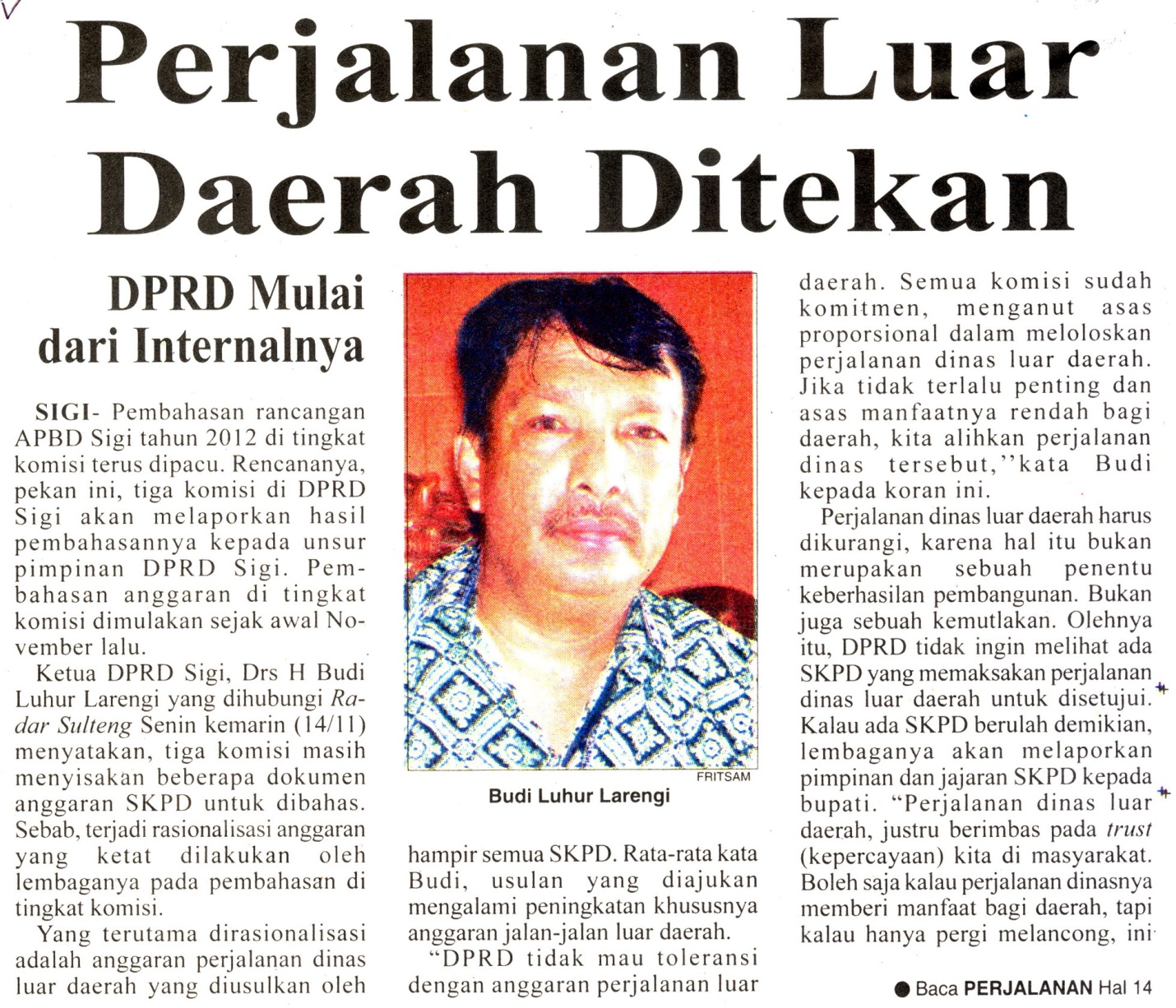 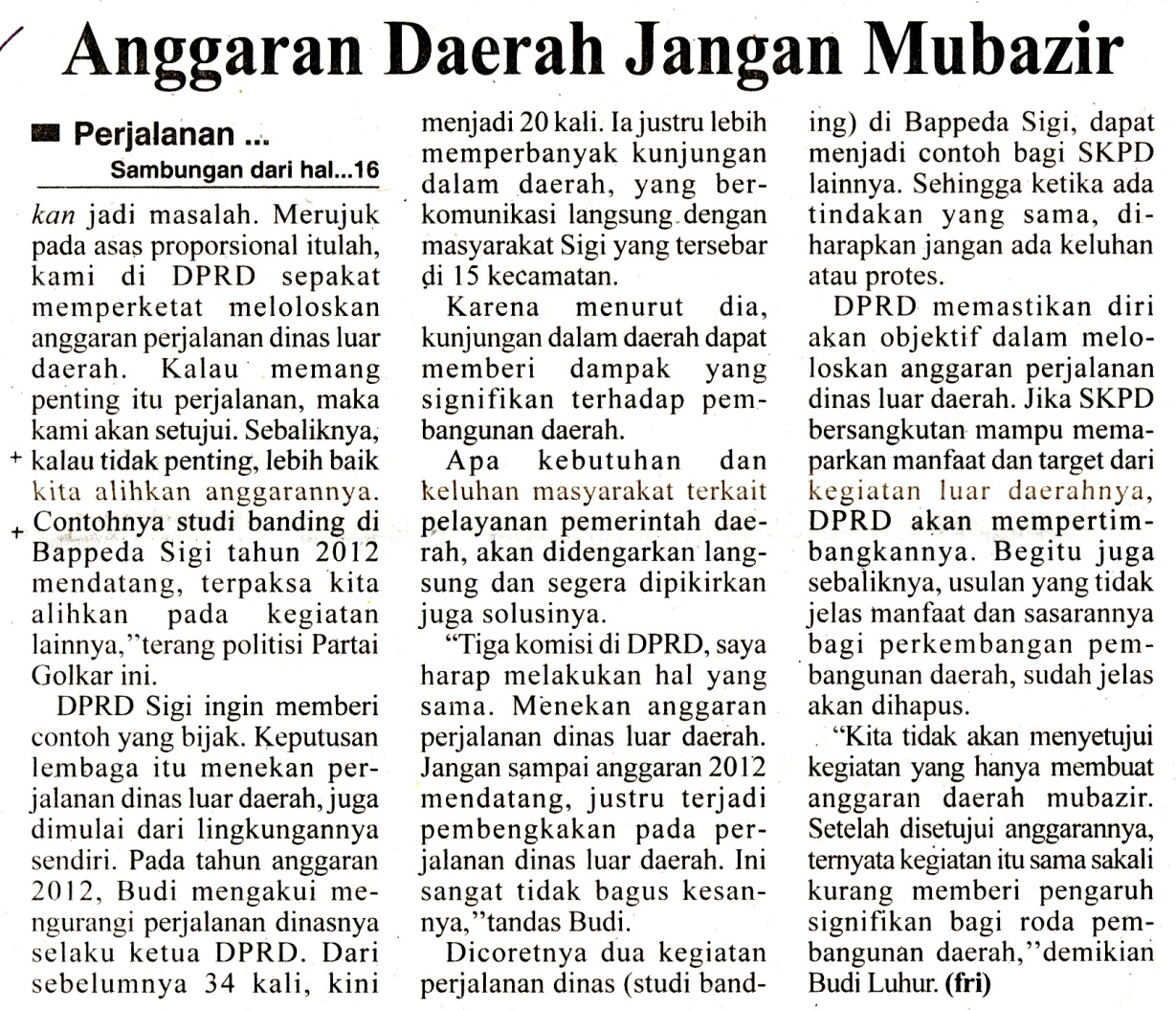 Harian:Radar SultengKasubaudSulteng  IHari, tanggal:Selasa, 15 November  2011KasubaudSulteng  IKeterangan:Halaman 16 Kolom 5-6; Halaman 14 Kolom 1-3 KasubaudSulteng  IEntitas:Kabupaten SigiKasubaudSulteng  IHarian:Radar SultengKasubaudSulteng  IHari, tanggal:Selasa, 15 November  2011KasubaudSulteng  IKeterangan:Halaman 16 Kolom 5-6; Halaman 14 Kolom 1-3 KasubaudSulteng  IEntitas:Kabupaten SigiKasubaudSulteng  I